ГОСТ 10597-87Группа Ж36ГОСУДАРСТВЕННЫЙ СТАНДАРТ СОЮЗА ССРКисти и щетки малярныеТехнические условияPainting brushes. SpecificationsОКП 48 3327Дата введения 1988-01-01 ИНФОРМАЦИОННЫЕ ДАННЫЕ1. РАЗРАБОТАН И ВНЕСЕН Министерством строительного, дорожного и коммунального машиностроенияРАЗРАБОТЧИКИА.И. Полунин (руководитель темы), В.А. Сафонова2. УТВЕРЖДЕН И ВВЕДЕН В ДЕЙСТВИЕ Постановлением Государственного строительного комитета СССР от 22.12.86 N 593. ВЗАМЕН ГОСТ 10597-804. ССЫЛОЧНЫЕ НОРМАТИВНО-ТЕХНИЧЕСКИЕ ДОКУМЕНТЫ5. ПЕРЕИЗДАНИЕ. Ноябрь 1993 г. С Изменением N 1, утвержденным в ноябре 1990 г. (ИУС 2-91)Настоящий стандарт распространяется на кисти и щетки, предназначаемые для малярных работ в строительстве.1. Технические требования1.1. Основные размеры1.1.1. Малярные кисти и щетки должны изготовляться в соответствии с требованиями настоящего стандарта по рабочим чертежам и образцам-эталонам, согласованным с базовой организацией по стандартизации и утвержденным в установленном порядке.1.1.2. Малярные кисти и щетки должны изготовляться следующих типов:КР, КРС, КРО - кисти-ручники, предназначаемые для грунтовки и окраски поверхностей;КП - кисти плоские, предназначаемые для грунтовки, окраски, а также для покрытия поверхностей лаком;КМ - кисти маховые, предназначаемые для промывки, грунтовки, побелки и окраски поверхностей;КМА - кисти-макловицы, предназначаемые для окраски поверхностей водными растворами;КФ - кисти флейцевые, предназначаемые для обработки (флейцевания) свежеокрашенных поверхностей путем сглаживания следов кисти;КФК - кисти филеночные, предназначаемые для выполнения отделочных операций;ЩТ - щетки-торцовки, предназначаемые для обработки свежеокрашенных поверхностей и придания им шероховатоматового вида.1.1.3. Основные размеры кистей и щеток должны соответствовать указанным на черт.1-11, 17а и в табл.1-6.Примеры исполнения обоймы кистей типов КР, КРС, КРО, КФ и КП приведены на черт.15-18 приложения 1.Кисти типоразмеров КР50, КР55, КРС50, КРС55, КРО50-КР060 и типа КМ независимо от длины пучка должны изготовляться с обвязкой пучка.Кисти типоразмеров КР20-КР45, КРС20-КРС45 и КРО20-КРО45 должны изготовляться с обвязкой пучка в случае, если длина пучка превышает указанную в табл.1 и 2 более чем на 7 мм.При изготовлении кистей с обвязкой пучка рекомендуется применять съемные вкладыши.Длина обвязки пучка должна быть не менее величины превышения длины пучка, указанной в табл.1 и 2.(Измененная редакция, Изм. N 1).1.1.4. Условные обозначения кистей и щеток должны состоять из условных обозначений типов или типоразмеров, исполнения кистей и обозначения настоящего стандарта.Пример условного обозначения маховой кисти типа КМ:Кисть маховая КМ ГОСТ 10597-87То же, кисти-ручника типоразмера КР20:Кисть ручник КР20 ГОСТ 10597-87То же, кисть флейцевая типоразмера КФ25 исполнения 1:Кисть флейцевая КФ25-1 ГОСТ 10597-871.2. Характеристики (свойства)1.2.1. Обоймы с ручкой и пучком, а также колодки с пучком, ручкой или держателем должны быть прочно соединены.Прочность соединения должна определяться методом вырывания пучка волокон диаметром 5 мм с усилием не менее:147 Н (15 кгс) - для кистей типов КР, КРС, КРО, КП, КМ, КФ, КФК;49 Н (5 кгс) - для кистей и щеток типов КМА, ЩТ.1.2.2. Колодку щетки типа ЩТ допускается изготовлять без накладки при условии соблюдения прочности соединения ручки с колодкой в соответствии с п.1.2.1.При изготовлении ручек кистей типов КП и КФ из полиамида, а обоймы из жести допускается детали кистей не соединять гвоздями при условии выполнения требований п.1.2.1.Для крепления обоймы с ручкой и вкладышем кистей типа КФ допускается применять металлические скобы. Ручки кистей типа КФ допускается изготовлять цельнолитыми с обоймой и вкладышами._______* Размер для справок.Ручки кистей типов КФ и КМ допускается располагать под углом от 35 до 45 град. относительно пучка кисти.Кисти типа КМ допускается изготовлять без предохранительного кольца.Обоймы кистей могут иметь крючки, обеспечивающие подвеску кистей на емкостях с лакокрасочным составом.(Измененная редакция, Изм. N 1).1.2.3. Коэффициент плотности пучка кистей типов КР, КРС, КРО, КП, КФ, КМ должен быть не менее 0,6.1.2.4. Кисти типов КР, КРС, КРО (за исключением кистей типоразмеров КР20, КР25, КРС20, КРС25, КРО20, КРО25), КП, КФ и КМ должны иметь вкладыши.Площадь вкладыша в поперечном сечении относительно общей площади пучка должна составлять не более:30% - для пучка из тянутой щетины или щетины шток;40% - "     "         "  другого вида сырья.Вкладыши площадью более 30% общей площади пучка для кистей типов КР и КМ должны быть круглой формы.Вкладыши должны располагаться в центре пучка кисти.Таблица 11.2.5. Допуск соосности обоймы, колодки и ручки относительно общей оси симметрии кисти - 3 мм.1.2.6. Древесина для деталей кистей и щеток должна быть здоровой, без трещин, гнили, прорости и червоточины.Сучки диаметром более 5 мм не допускаются. На ручках кистей не должно быть более 2 сучков. При этом сучки должны быть здоровыми и сросшимися с древесиной. Остальные пороки и дефекты древесины не должны превышать нормативов для пиломатериалов 2-го сорта по ГОСТ 2695 и ГОСТ 8486.1.2.7. Влажность деталей кистей и щеток из древесины не должна быть более 12%.1.2.8. Обоймы из жести, а также предохранительные кольца не должны иметь вмятин, рваных краев, пятен ржавчины.1.2.9. Пластмассовые детали должны быть защищены от грата и не должны иметь сколов, вздутия, волнистой поверхности, коробления, непроплавов, раковин, трещин.1.2.10. Ручки и колодки из древесины должны быть покрыты олифой или иметь лакокрасочное покрытие. Лакокрасочное покрытие должно соответствовать классу V по ГОСТ 9.032, условия эксплуатации группе У1 по ГОСТ 9.104.Ручки для кистей и колодки из древесины лиственных пород допускается изготовлять без покрытия. При этом шероховатость наружных поверхностей не должна быть более Rz=100 мкм по ГОСТ 7016.Кисть-ручник типа КРО 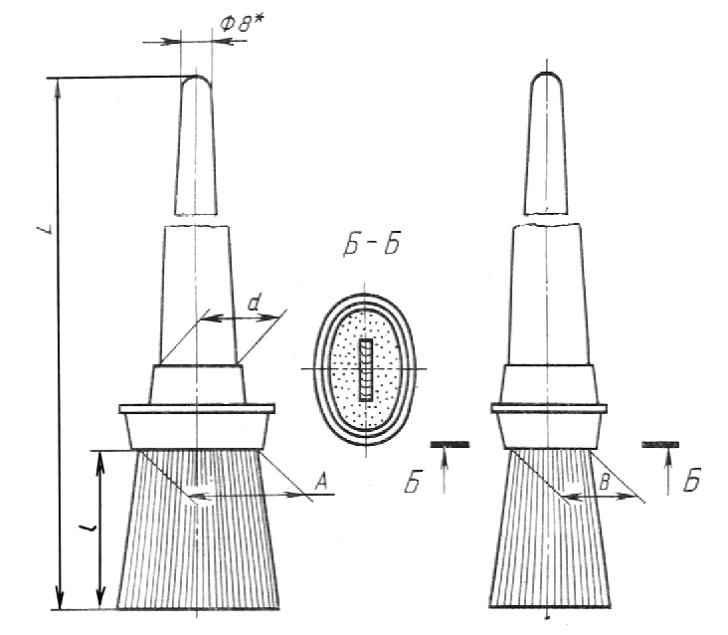 ________* Размер для справок.Черт.3 Таблица 21.2.11. Проникновение клея в пучок кистей типов КР, КРО, КП, КФ, КМ и КФК за обойму со стороны пучка допускается на расстояние не более 5 мм, а у кистей типа КРС - не более 3 мм от наружной поверхности вкладыша.Кисть плоская типа КП 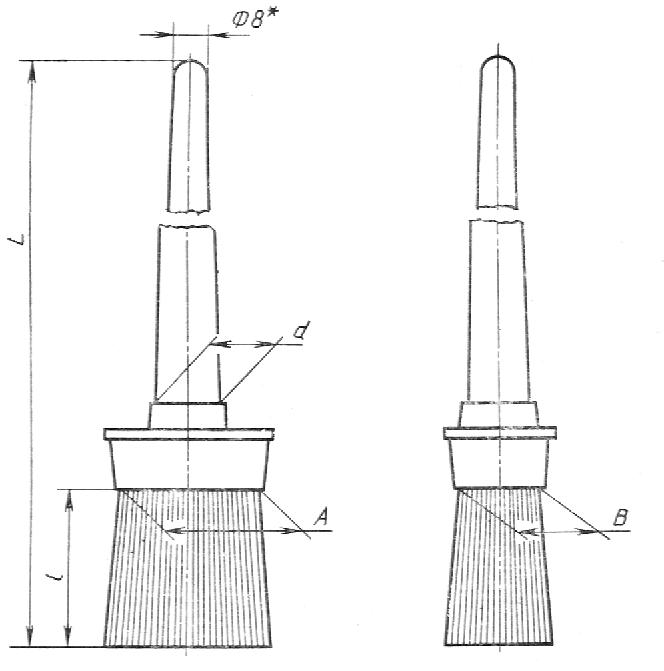 ________* Размер для справок.Черт.4 Таблица 3Кисть маховая типа КМ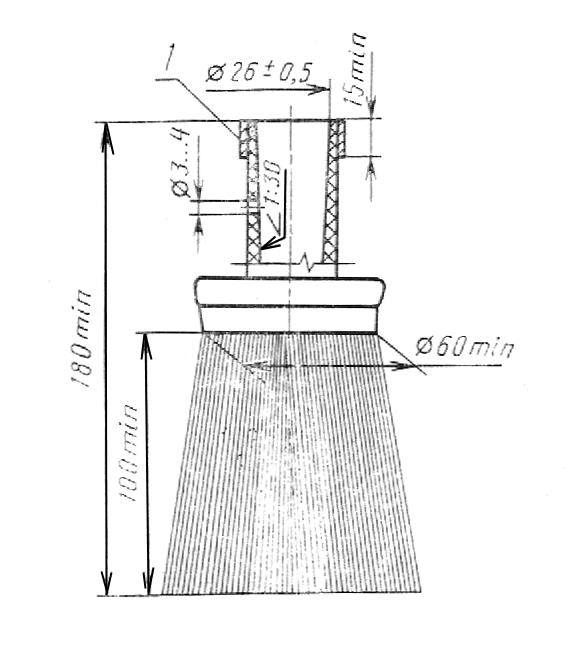 1 - кольцоЧерт.5 Кисть-макловица типа КМАИсполнение 1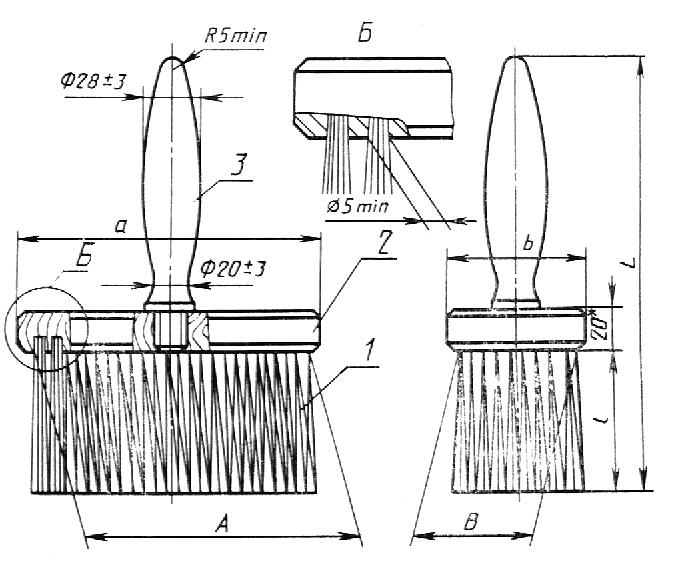 * Размер для справок.1 - пучок; 2 - колодка; 3 - ручкаЧерт.6 Примечание. Исполнение донной части кисти аналогично указанному на черт.1 приложения 1.Исполнение 2(Остальное -см. исполнение 1)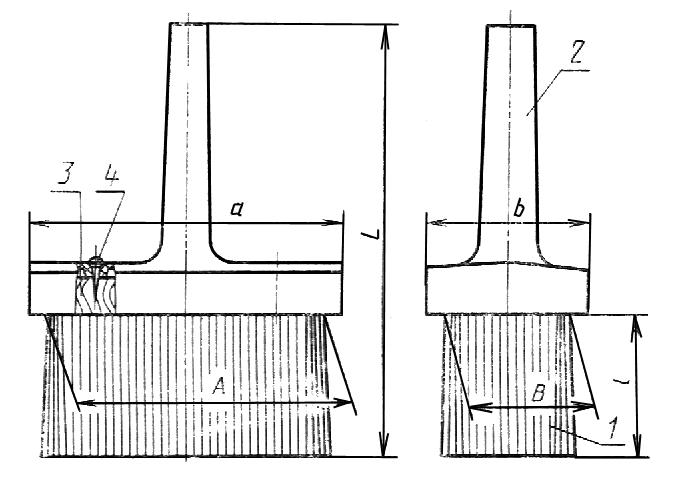 1 - пучок; 2 - держатель; 3 - колодка; 4 - шурупЧерт.7 Таблица 4Размеры в ммПримечание. Пучки в колодке должны быть расположены равномерно.Кисть флейцевая типа КФ Исполнение 1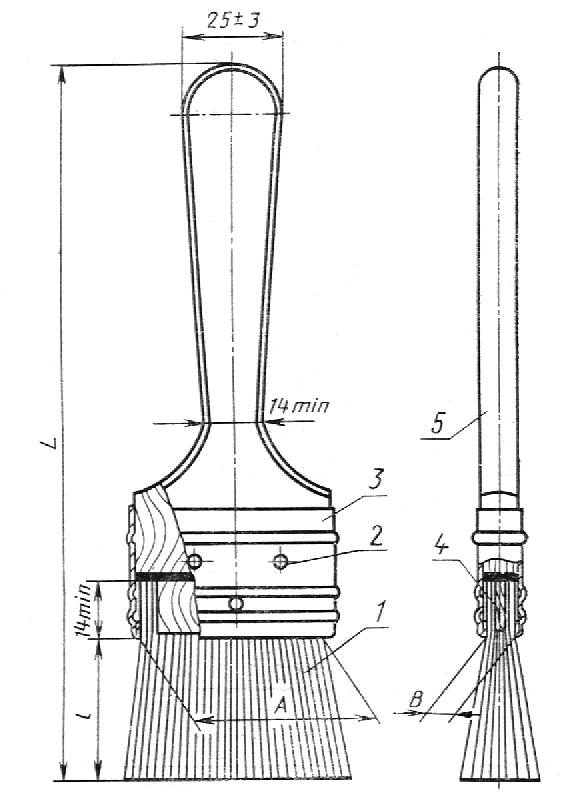 1 - пучок; 2 - гвоздь; 3 - обойма; 4 - вкладыш; 5 - ручкаЧерт.8 Исполнение 2 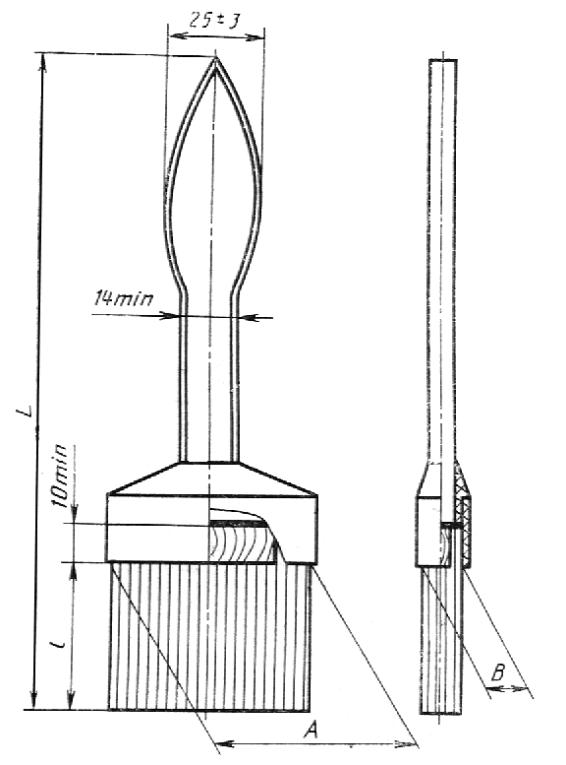 Черт.9 Таблица 5Кисть филеночная типа КФК                                   Исполнение 1                               Исполнение 2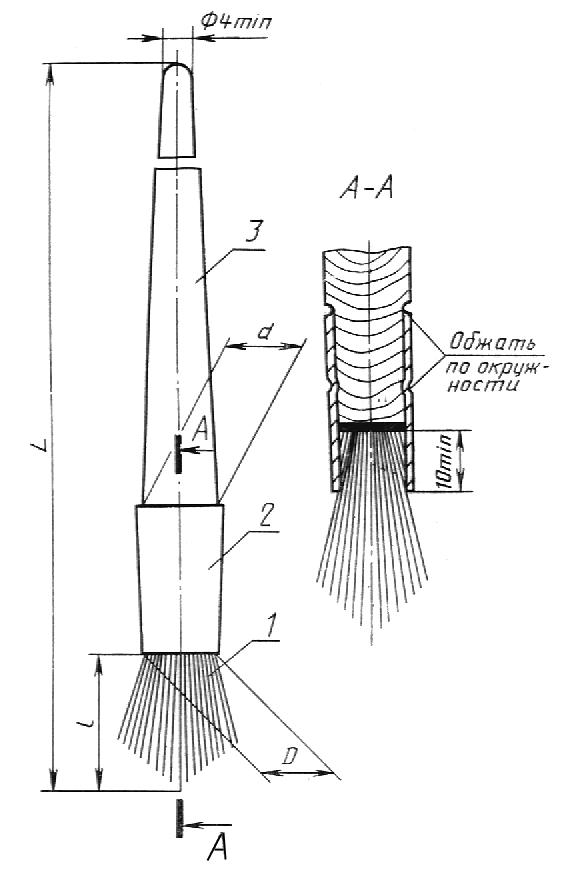 ________* Размер для справок.1 - пучок; 2 - обойма; 3 - ручкаЧерт.10Таблица 61.3. Требования к сырью и материалам1.3.1. Для изготовления пучков кистей и щеток должна применяться свиная обработанная щетина по ОСТ 17-98, обработанный волос по ГОСТ 12857, синтетическая щетина по нормативно-технической документации, утвержденной в установленном порядке.1.3.2. Сырье и материалы для изготовления деталей кистей и щеток должны соответствовать указанным в табл.7.Щетка-торцовка типа ЩТ 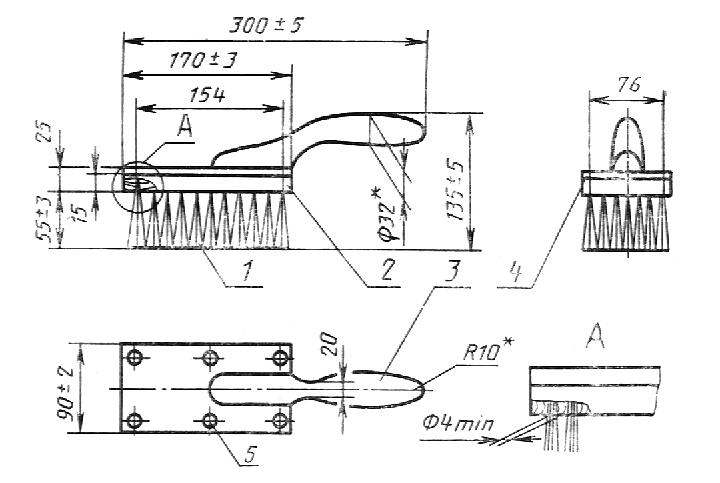 _______* Размер для справок.1 - пучок; 2 - колодка; 3 - ручка; 4 - накладка; 5 - шурупЧерт.11Примечание. Количество пучков в обойме кисти должно быть не менее 140.Таблица 7Примечания:1. Допускается ручки, держатели, колодки для кистей и щеток типов КМА и ЩТ изготовлять из полиэтилена низкого давления по ГОСТ 16338.2. Допускается пучки кистей и щеток типов КМА и ЩТ, изготовленные из конского или коровьего волоса, окантовывать натуральной щетиной.3. Допускается обоймы, накладки, держатели изготовлять из отходов капроновой щетины по ОСТ 6-05-08.4. Допускается вкладыши для кистей типа КФ изготовлять из коробочного картона по ГОСТ 7933 или древесноволокнистой плиты марки Т-350 или Т-400 по ГОСТ 4598.1.3.3. Синтетическая щетина должна удовлетворять следующим требованиям:- форма волокон должна быть конусообразной или цилиндрической;- рабочие концы волокон цилиндрической формы, предназначаемые для кистей, за исключением кистей типа КМА, должны иметь флажки или должны быть заточенными;- диаметр волокон в основании должен быть не более 0,24 мм.1.3.4. Кисти и щетки должны быть стойкими к воздействию:- растворителей (ацетона, бензола и др.) и агрессивных сред (раствор медного купороса и извести) - кисти типов КР, КРС и КРО;- растворителей, агрессивных сред и горячей воды - кисти типа КМ;- растворителей - кисти и щетки типов КП, КФ; КФК, ЩТ;- агрессивных сред и горячей воды - кисти типа КМА.Температурный предел стойкости (термостойкость) пучков кистей и щеток должен быть не менее 70 С.1.4. МаркировкаНа каждой кисти и щетке (ручке, обойме, колодке или держателе) должны быть нанесены:- товарный знак предприятия-изготовителя;- тип или типоразмер;- цена (для розничной продажи).Примечание. Способ нанесения указанных маркировочных знаков должен обеспечивать их сохранность в течение срока службы кистей или щеток.1.5. Упаковка1.5.1. Кисти и щетки должны быть уложены в ящики по ГОСТ 2991, ГОСТ 5959 или ГОСТ 10350.Ящики внутри должны быть выложены водонепроницаемой бумагой по ГОСТ 8828 или оберточной бумагой по ГОСТ 8273.Каждый ряд кистей и щеток с пучками из щетины или волоса должен быть пересыпан 1-2 г технического нафталина по ГОСТ 16106.Допускается применение других препаратов против моли, выпускаемых промышленностью.По согласованию с потребителем допускается другая упаковка, обеспечивающая сохранность кистей и щеток во время хранения и транспортирования.1.5.2. Масса ящиков брутто - не более 30 кг.1.5.3. В транспортную тару должен быть вложен упаковочный лист, в котором должно быть указано:- наименование предприятия-изготовителя;- условное обозначение изделий;- число изделий;- штамп технического контроля;- дата выпуска.1.5.4. Маркировка транспортной тары - по ГОСТ 14192.2. Приемка2.1. Кисти и щетки должны быть приняты техническим контролем предприятия-изготовителя.2.2. Приемку и поставку кистей и щеток производят партиями.Объем партии устанавливают соглашением сторон.Партия должна состоять из кистей и щеток одного типа или типоразмера, изготовленных из одних и тех же материалов, обработанных по одному технологическому процессу и одновременно предъявленных к приемке по одному документу.2.3. При проверке кистей и щеток на соответствие требованиям пп.1.1.2, 1.2.3-1.2.11, 1.3.1-1.3.3 применяют двухступенчатый контроль в соответствии с табл.8.2.4. Партию кистей или щеток принимают, если число дефектных кистей или щеток в первой выборке меньше или равно приемочному числу, и бракуют без назначения второй выборки, если число дефектных кистей или щеток больше или равно браковочному числу.Таблица 8Если число дефектных кистей или щеток в первой выборке больше приемочного числа, но меньше браковочного, проводят вторую выборку.Партию кистей или щеток принимают, если число дефектных кистей или щеток в двух выборках меньше или равно приемочному числу, и бракуют, если число дефектных кистей или щеток в двух выборках больше или равно браковочному числу.2.5. Проверка кистей или щеток на соответствие требованиям пп.1.2.1 и 1.3.4 должна проводиться не реже одного раза в год или при замене применяемого сырья, или технологии изготовления, для чего от партии отбирают 0,1%, но не менее 3 шт. кистей или щеток.Если при проверке отобранных кистей или щеток хотя бы одно изделие не будет удовлетворять требованиям пп.1.2.1 и 1.3.4, следует проводить повторные испытания удвоенного числа изделий, отобранных из той же партии.При неудовлетворительных результатах повторной проверки партии кистей или щеток приемке не подлежит.Результаты повторной проверки изделий являются окончательными.2.6. Потребитель имеет право проводить контрольную проверку качества кистей и щеток, соблюдая при этом приведенный порядок отбора образцов и применяя методы испытаний, установленные настоящим стандартом.3. Методы испытаний3.1. Размеры кистей, щеток и их деталей, а также требования, предусмотренные п.1.2.11, проверяют с помощью измерительных средств, погрешность измерения которых 0,1 мм, и шаблонов.Кисти с обвязкой по п.1.2.11 не проверяют.(Измененная редакция, Изм. N1).3.2. Испытание пучков кистей и щеток на термостойкость проводят путем погружения пучка в горячую воду температурой (70±2)°С и выдерживают их при этой температуре в течение 1 ч.Температуру воды измеряют термометром, погрешность измерения при этом ±1°С.3.3. Испытания деталей кистей и щеток на стойкость к воздействию растворителей или агрессивных сред проводят путем погружения кистей или щеток в растворитель или агрессивную среду.Испытания всех типов кистей и щеток, за исключением кистей типа КМА, проводят одним из следующих способов:- путем выдерживания по 1 ч поочередно в растворителях N 646 по ГОСТ 18188, Р-12 по ГОСТ 7827, растворах медного купороса и извести при температуре не ниже 20 С;- путем выдерживания поочередно в ацетоне, бензоле, растворах медного купороса и извести в течение 8 ч в каждом из них.Кисти и щетки типов КП, КФ, КФК и ЩТ в растворах медного купороса и извести не испытывают.Испытание кистей типа КМА проводят путем выдерживания поочередно в растворах медного купороса и извести в течение 8 ч.Концентрация раствора медного купороса должна быть не менее 10%, раствор извести должен быть с осадком.После проведения испытаний по пп.3.2 и 3.3 и высушивания у пучков не допускается появления закрученности, усадки по длине и ломкости.Примечание. Кисти и щетки после проведения каждого этапа испытаний должны быть промыты в проточной воде.3.4. Прочность соединения пучков кистей с обоймой и ручкой, а также колодок с пучком, ручкой или держателем определяют на разрывной машине с усилием разрыва 300 Н (30 кгс) или при помощи динамометра по ГОСТ 13837 с использованием специального приспособления, указанного на черт.12.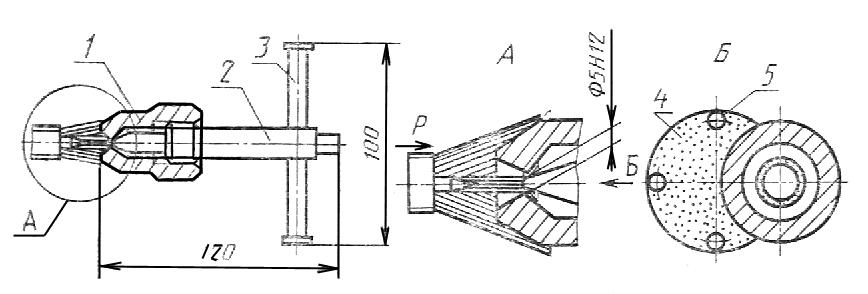 1 - патрон; 2 - оправка; 3 - рукоятка; 4 - кисть; 5 - зона замераЧерт.12Испытания проводят в следующей последовательности:- пучок кисти или щетки диаметром 5 мм, выбранный в периферийной части кисти, вставляют в отверстие патрона и при помощи подвижного конуса закрепляют в нем. После этого кисть или щетку с указанным приспособлением устанавливают на разрывную машину, закрепляя в ней ручку кисти и приспособление, или используют динамометр и снимают показатели на машине или динамометре.Показатели должны соответствовать значениям, приведенным в п.1.2.1.Определение прочности соединения пучков кистей и ручек определяют не менее чем в двух местах.За значение прочности соединения принимают среднее арифметическое значение результатов двух измерений.3.5. Коэффициент плотности пучков кистей типов КР, КРС, КМ, КФК и кистей типов КРО, КП, КФ проверяют на специальных приспособлениях, указанных соответственно на черт.13 и 14.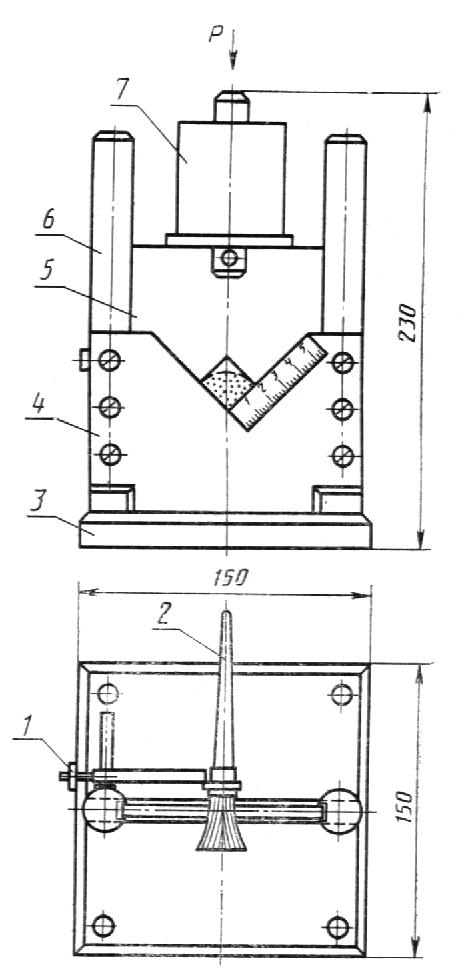 1 - зажим; 2 - кисть; 3 - основание; 4 - неподвижная часть приспособления; 5 - подвижная часть приспособления; 6 - стойка; 7 -грузЧерт.13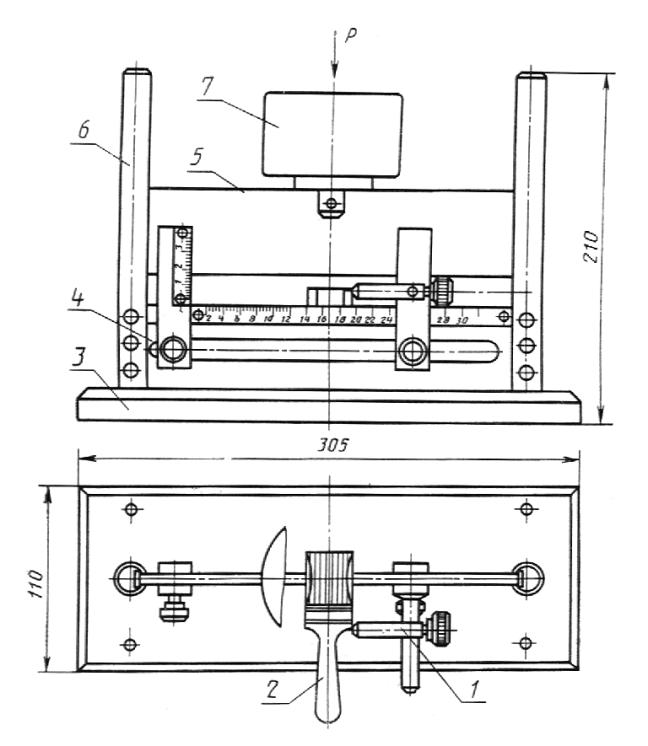 1 -зажим; 2 -кисть; 3 -основание; 4 -неподвижная часть приспособления; 5 -подвижная часть приспособления; 6 -стойка; 7 -грузЧерт.14 Обжатие пучка должно производиться на середине его длины.Коэффициент плотности пучка К определяют по формуле,где S1 - площадь поперечного сечения пучка на выходе из обоймы кисти до ввода его в приспособление;S2 - площадь поперечного сечения пучка кисти после его обжатия в приспособлении усилием Р, измеренная следующим образом.В приспособлении устанавливают кисть таким образом, чтобы середина пучка находилась на кромке подвижной части приспособления. Опускают подвижную часть приспособления. При помощи упора закрепляют кисть в приспособлении и прикладывают статическую нагрузку Р:- для кистей типов КР, КРС, КМ и КФК ... 49 Н (5 кгс),- для кистей типов КРО, КП и КФ ... 29,4 Н (3 кгс).Статическую нагрузку Р складывают из массы груза и подвижной части приспособления.Площадь поперечного сечения пучка определяют по шкале приспособления.3.6. Требования п.1.2.5 проверяют при помощи приспособления, указанного на черт.18 приложения 2, или шаблоном.3.7. Требования пп.1.2.6, 1.2.8, 1.2.9 проверяют визуально методом сравнения с образцом-эталоном.3.8. Влажность древесины ручек определяют по ГОСТ 16588-79.3.9. Параметр шероховатости деталей из древесины определяют сравнением их с образцом-эталоном или на приборе.4. Транспортирование и хранение4.1. Упакованные кисти и щетки допускается перевозить транспортом любого вида при обеспечении мер, предохраняющих кисти и щетки от механических повреждений и воздействия влаги.4.2. Хранение кистей и щеток - по группе условий хранения С ГОСТ 15150.Приложение 1ОбязательноеПримеры исполнения обоймы Исполнения кистей-ручников типов КР, КРО             Исполнение 1                                    Исполнение 2                           Исполнение 3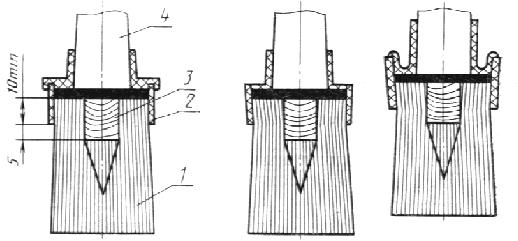 1 - пучок; 2 - обойма; 3 - вкладыш; 4 - ручкаЧерт.15 Исполнения кистей-ручников типа КРСИсполнение 1                                                       Исполнение 2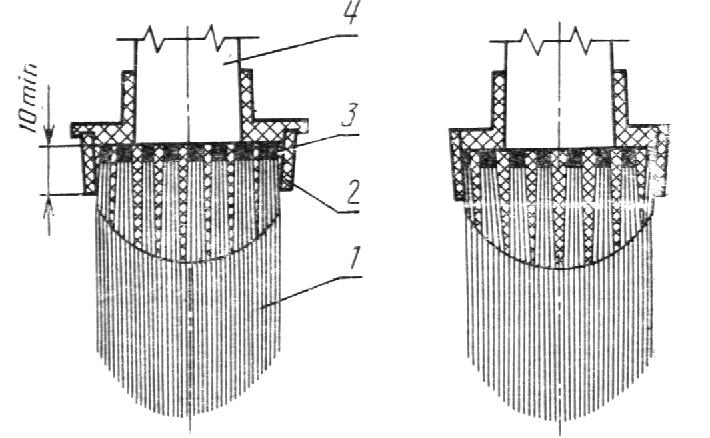 1 - пучок; 2 - обойма; 3 - ежеобразный вкладыш; 4 - ручкаЧерт.16(Измененная редакция, Изм. N 1).Кисть-ручник типа КП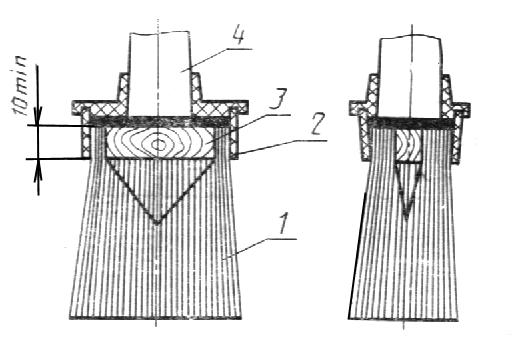 1 - пучок; 2 - обойма; 3 - вкладыш; 4 - ручкаЧерт.17 Исполнение флейцевой кисти типа КФ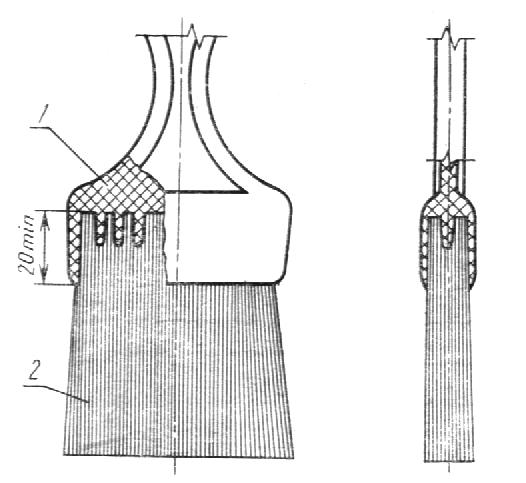 1 - ручка; 2 - пучокЧерт.17а (Введен дополнительно, Изм. N 1).Приложение 2 Рекомендуемое Приспособление для проверки соосности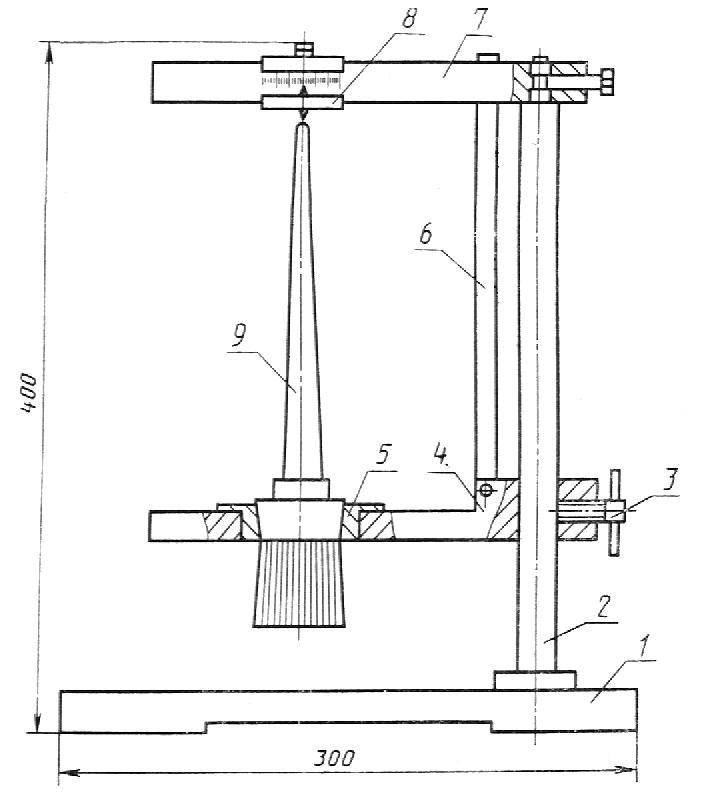 1 - станина; 2 - стойка; 3 - стопор; 4 - кольцо-планка;5 - вкладыш; 6 - держатель; 7 - шкала; 8 - ползун; 9 - кисть Черт.18(Измененная редакция, Изм. N 1).Обозначение НТД, на который дана ссылкаНомер пунктаГОСТ 9.032-741.2.10ГОСТ 9.104-791.2.10ГОСТ 1050-881.3.2ГОСТ 2695-831.2.6,1.3.2ГОСТ 2991-851.5.1ГОСТ 4598-861.3.2ГОСТ 5959-801.5.1ГОСТ 7016-821.2.10ГОСТ 7827-743.3ГОСТ 7933-891.3.2ГОСТ 8273-751.5.1ГОСТ 8486-861.2.6, 1.3.2ГОСТ 8828-891.5.1ГОСТ 10350-811.5.1ГОСТ 12857-781.3.1ГОСТ 13345-851.3.2ГОСТ 13837-793.4ГОСТ 14192-77 1.5.4ГОСТ 15150-694.2ГОСТ 16106-821.5.1ГОСТ 16338-851.3.2ГОСТ 16588-913.8ГОСТ 18188-723.3ОСТ 6-05-08-761.3.2ОСТ 6-06-C9-831.3.2ОСТ 6-06-C4-791.3.2ОСТ 17-98-861.3.1Кисть-ручник типа КРКисть-ручник типа КРС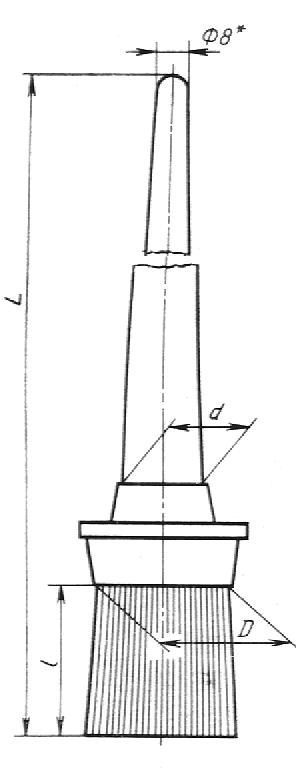 Черт.1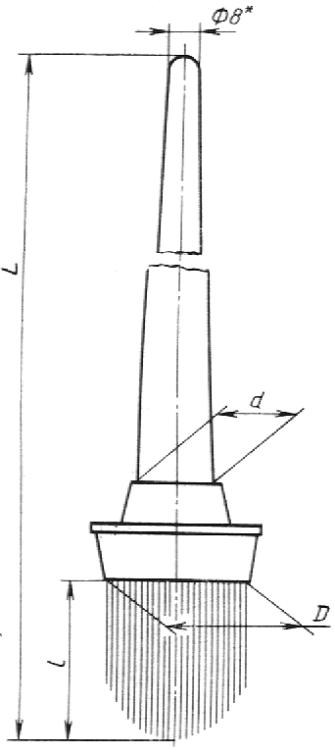 Черт.2 ТипоразмерD±1L1, не менееd+1-2l, не менееКР20, КРС20202001637КР25, КРС25252502037КР30, КРС30302502038КР35, КРС35352502038КР40, КРС40402502044КР45, КРС45452802051КР50, КРС50502802057КР55, КРС55552802063КР55а552802070КР55б552802076КР55в552802082КР55г552802089АВdLlТипоразмер+1-2+1-2+1-2не менеене менееКРО2020101020037КРО2525151525037КРО3030202025038КРО3535202025038КРО4040252025044КРО4545302028051КРО5050352028057КРО5555402028063КРО6060452028070ТипоразмерАВd+1LlНе менееНе менее-2не менеене менееКП3535201621040КП4040201621045КП5050252023050КП6060302023060КП7575302025075КП100100352025080ТипоразмерАВLablЧисло пучковНе менееНе менееНе менееНе менееНе менееНе менееНе менееКМА 135135552151527070105КМА 165165602451768075140КМА 195195652752108080150ТипоразмерАВLlНе менееНе менееНе менееНе менееКФ2525918037КФ5050918037КФ50а50918043КФ60601421043КФ60а601421049КФ75751421049КФ75а751421056КФ1001001824056КФ100а1001824062ТипоразмерDLdl±1Не менееНе менееНе менееКФК882251225КФК10102401235КФК14142402035КФК18182402035Наименование деталиНаименование сырья, материалаПучок для кистей типоразмеров КР20, КР25, КР30, КР35, КРО20, КРО25, КРО30, КРО35, КП35, КП40Тянутая щетина, щетина шток, смесь тянутой щетины и синтетической щетины в соотношении: не менее 70% тянутой и не более 30% синтетической щетиныПучок для кистей типоразмеров КР40, КР45, КР50, КР55, КРС20, КРС25, КРС30, КРС35, КРС40, КРС45, КРС50, КРС55, КРО40, КРО45, КРО50, КРО55, КРО60, КП50, КП60, КП75, КП100Тянутая щетина, смесь щетины тянутой и синтетической щетины в соотношении: не менее 70% тянутой и не более 30% синтетической щетиныПучок для кистей типа КМТянутая щетина конский или коровий волос, смесь конского колоса с коровьим в различных соотношениях, конского или коровьего волоса с синтетической щетиной в соотношении: не менее 70% конского или коровьего волоса и не более 30% синтетической щетиныПучок для кистей или щеток типов КМА и ЩТТянутая щетина, конский или коровий волос, синтетическая щетина, смесь конского волоса с коровьим в различных соотношениях, смесь конского или коровьего волоса с синтетической щетиной в соотношении 1:1Пучок для кистей типоразмеров КФ25 и КФ50Тянутая щетина, щетина штокПучок для кистей типоразмеров КФ60, КФ75, КФ100Тянутая щетинаПучок для кистей типа КФКТянутая щетина, щетина штокОбойма для кистей типов КР, КРС, КРО, КМ, КППолиамид 6 по ОСТ 6-06-С9, полиамид 6 (вторичный) по ОСТ 6-06-С4Обойма для кистей типов КФ, КФКПолиамид 6 по ОСТ 6-09-С9, полиамид 6 (вторичный) по ОСТ 6-06-С4, жесть белая холоднокатаная горячего лужения по ГОСТ 13345Ручки, вкладыши, колодки, накладки, держателиДревесина лиственных пород по ГОСТ 2695 или хвойных пород по ГОСТ 8486, полиамид 6 по ОСТ 6-06-С9, полиамид 6 (вторичный) по ОСТ 6-06-С4Предохранительное кольцо для кистей типа КМСталь любых марок по ГОСТ 1050Объем партии, штСтупень контроляОбъем одной выборки, штОбъем двух выборок, штПриемочное числоБраковочное число91-150Первая132603Вторая1334151-280Первая204014Вторая2045281-500Первая326425Вторая3267501-1200Первая5010037Вторая50891201-3200Первая8016059Вторая8012133201-10000Первая125250711Вторая1251819